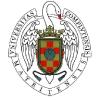  Facultad de Veterinaria Universidad ComplutenseFICHA DE ASIGNATURATITULACIÓNPLAN DE ESTUDIOSCURSO ACADÉMICOVV V                             VETERINARIA                 972013-2014Título de la Asignatura                 Patología y Clínica de Pequeños AnimalesSubjectCódigo (en GEA)Carácter(Básica – Obligatoria – Optativa)OPTATIVADuración (Anual- Semestral)                   cuatrimestralHoras semanales 6Créditos Teóricos2CursoSemestrePlazas ofertadasCréditos Prácticos1,55primero100Créditos Seminarios1Departamento responsableDepartamento responsableFacultadCréditos OtrosMedicina y Cirugía AnimalMedicina y Cirugía AnimalVeterinariaNombreteléfonoe-mailProfesor/es Coordinador/esPaloma Toni Delgado Mª Dolores Pérez Alenza913943791913943874palotoni@vet.ucm.esmdpa@vet.ucm.es Profesores que imparten la asignaturaAlicia Caro VadilloMª Luisa Fermín RodríguezCristina Fragío ArnoldJose Luis González ArribasPablo Hernández GarzónElena Martínez de MerloCarmen Pérez DíazAlfonso Rodríguez AlvaroFernando Rodríguez FrancoCristeta Fraile OcañaAngel Sainz Rodríguez3854378237973737---3788385337883796---3874aliciac@vet.ucm.esmfermin@vet.ucm.escfa@vet.ucm.esjlgonz@vet.ucm.es---emerlo@vet.ucm.escperezdiaz@vet.ucm.esAlfonso@vet.ucm.esferdiges@vet.ucm.es---angelehr@vet.ucm.es Breve descriptorSe trata de una asignatura enfocada hacia la especialización de los alumnos en medicina de pequeños animales.Requisitos y conocimientos previos recomendadosSe recomienda haber cursado y aprobado la asignatura Patología Médica y de Objetivos generales de la asignaturaSe pretende que el alumno orientado hacia la clínica de pequeños animales profundice en temas particularmente importantes por su especial interés, novedad o incidenciaGeneral Objetives of this subjectPrograma Teórico y PrácticoPROGRAMA TEÓRICOTema 1.- Tratamiento médico de la epilepsia idiopática (Dra. Paloma Toni)Tema 2.- Diagnóstico diferencial del síndrome vestibular (Dra. Paloma Toni)Tema 3.- Diagnóstico oncológico: conceptos básicos de citología y biopsia (Dra. Elena Martínez)Tema 4.- Manejo del paciente que recibe quimioterapia (Dra. Elena Martínez)Tema 5.- Manejo del paciente con cataratas (Dr. Alfonso Rodríguez)Tema 6.- Enfermedades transmisibles del perro y gato: diagnóstico diferencial (Dra. Cristeta Fraile)Tema 7.- Diagnóstico diferencial del síndrome poliuria-polidipsia (Dra. Dolores Pérez)Tema 8.- Diagnóstico diferencial de la obesidad (Dra. Dolores Pérez)Tema 9.- Diagnostico diferencial de la alopecia (Dr. José Luis González)Tema 10.- Diagnostico diferencial de la alopecia (continuación) (Dr. José Luis González)Tema 11.- Diagnóstico diferencial de la agresividad en perros (Pablo Hernández)Tema 12.- Traumatismos de la médula espinal (Carmen Pérez)Tema 13.- Diagnóstico diferencial de la tos.- 1ª parte (Dra. Alicia Caro)Tema 14.- Diagnóstico diferencial de la tos.- 2ª parte (Dra. Alicia Caro) Tema 15.- Aplicaciones clínicas de las transfusiones sanguíneas (Dra. Cristina Fragío)Tema 16.- Manejo del paciente en shock (Dra. Cristina Fragío)Tema 17.- Diagnóstico diferencial del vómito (Dr. Ángel Sainz)Tema 18.- Diagnóstico diferencial de la diarrea (Dr. Fernando Rodríguez)Tema 19.- Diagnóstico diferencial de la proteinuria (Dra Mª L Fermín)Tema 20.- Diagnóstico diferencial del gato ictérico (Dra Mª L Fermín)PROGRAMA PRÁCTICO /SEMINARIOSPrograma de seminarios (10 horas)Casos clínicos de Neurología S1Casos clínicos de Oncología S2Casos clínicos de Oftalmología S3Casos clínicos de Endocrinología S4Casos clínicos de Dermatología S5Casos clínicos de Cardiología S6Casos clínicos de enfermedades infecciosas y Parasitarias S7Casos clínicos de Digestivo S8Casos clínicos de Hematología S9Casos clínicos de Comportamiento S10Programa  de  prácticas3 dias de consulta de especialidad en el Hospital Clínico VeterinarioMétodo docenteLas clases teóricas se imparten mediante presentaciones con ordenador en el aula.Los seminarios son teórico-prácticos, en los que los alumnos participan de forma interactivaLas clases prácticas se imparten en las consultas del Hospital Clínico Veterinario, con pacientes que son remitidos a cada una de las consultas de especialidad.Criterios de EvaluaciónAsistencia a las clases teóricas, seminarios y prácticas. Un examen de preguntas cortas.Otra Información RelevanteBibliografía  Básica RecomendadaManual of small animal practice 3ª ED. Birchard, SJ y Sherding, RGTextbook of veterinary internal medicine 7ª ED. Ettinger, SJ y Feldman, ECSmall animal internal medicine. 4ª ED. Nelson, RW, Couto, GCEmergency Procedures for the Small Animal Veterinarian. 3ª ed. PlunkettThe cat. Diseases and clinical management 2ª ED. Sherding, RG